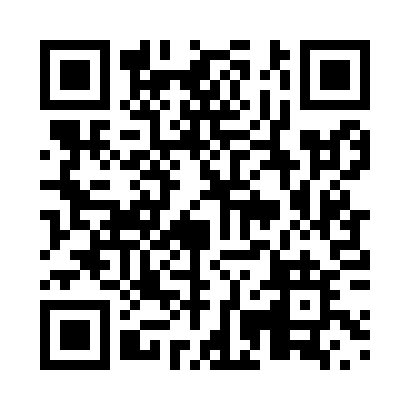 Prayer times for Union Point, Manitoba, CanadaWed 1 May 2024 - Fri 31 May 2024High Latitude Method: Angle Based RulePrayer Calculation Method: Islamic Society of North AmericaAsar Calculation Method: HanafiPrayer times provided by https://www.salahtimes.comDateDayFajrSunriseDhuhrAsrMaghribIsha1Wed4:176:051:266:318:4710:362Thu4:156:041:266:328:4910:383Fri4:126:021:266:338:5010:414Sat4:096:001:266:348:5210:435Sun4:075:591:266:358:5310:456Mon4:045:571:266:368:5510:487Tue4:025:561:256:378:5610:508Wed3:595:541:256:388:5810:539Thu3:575:521:256:388:5910:5510Fri3:555:511:256:399:0010:5711Sat3:525:491:256:409:0211:0012Sun3:505:481:256:419:0311:0213Mon3:475:471:256:429:0511:0514Tue3:455:451:256:439:0611:0715Wed3:425:441:256:439:0711:0916Thu3:405:431:256:449:0911:1217Fri3:385:411:256:459:1011:1418Sat3:355:401:256:469:1111:1719Sun3:335:391:256:479:1311:1920Mon3:325:381:266:479:1411:2021Tue3:315:361:266:489:1511:2122Wed3:315:351:266:499:1711:2123Thu3:305:341:266:509:1811:2224Fri3:305:331:266:509:1911:2325Sat3:295:321:266:519:2011:2326Sun3:295:311:266:529:2111:2427Mon3:285:301:266:529:2211:2428Tue3:285:301:266:539:2411:2529Wed3:285:291:266:549:2511:2630Thu3:275:281:276:549:2611:2631Fri3:275:271:276:559:2711:27